LSU Student Bar AssociationMeeting AgendaNovember 8, 2021 at 7:00 pmRoom 110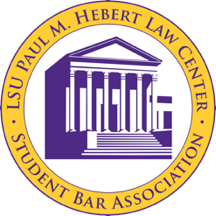 Call to Order pm Roll Call Alex Domingue - Executive PresidentDylan Scully - Executive Vice PresidentKatie Gonsoulin - Executive Secretary – Excused. Andrew Hughes - Executive TreasurerShawn Waldron - Executive Director of ProgrammingAustin Pottorff - 3L Class PresidentMeghan Falcon - 3L Class Vice PresidentHeidi Bieber - 3L Class SecretaryMadeleine Murphy - 3L Class Representative – Excused. Sarah Tadros - 3L Class RepresentativeNeyah Johnson - 2L Class PresidentDamian Olvera - 2L Class Vice PresidentChrissie Davidson - 2L Class SecretaryAutumn White - 2L Class Representative – Excused. Ryan York - 2L Class Representative Alaysia Johnson - 1L Class PresidentMekkah Husmadeen - 1L Class Vice PresidentRayni Amato - § 1-1L Class Representative Ansley Sumner - § 2-1L Class RepresentativeDiamond McCray- § 3-1L Class RepresentativeKelly Garet – LLM Representative Public Input Funding Requests Reading, Correction, and Adoption of the November 1, 2021 Minutes Motion to adopt the minutes bySecond byMotion passes unanimously, minutes are adoptedCommittee ReportsABA Student Representative – Chair: Hunter DevillierAcademics Committee – Chair: Amberlee NixAthletics Committee – Chair: Connor O’BrienCommunity and Media Committee – Chair: Olivia NussDiversity and Professionalism Committee – Chair: Akuda EsinElections Committee – Commissioner: Andre Bellefontaine Ethics Committee –Chair: Chloe Keller (Interim) Safety, Sensitivity & Sustainability Committee – Chair: Meredith SmithExecutive Officer Reports PresidentDebrief Vice PresidentCongratulations on a great semester!SecretaryTreasurerInside AccountOutside AccountProgramming Director Class Officer Reports3L ClassAssault & Flattery Graduation 2L ClassMerch Update 1L ClassLLM 	Old BusinessNew BusinessAdjournmentMotion to adjourn bySecond by